Реестры обученных по охране труда с 1 марта 2023 года: кто подает и по какой форме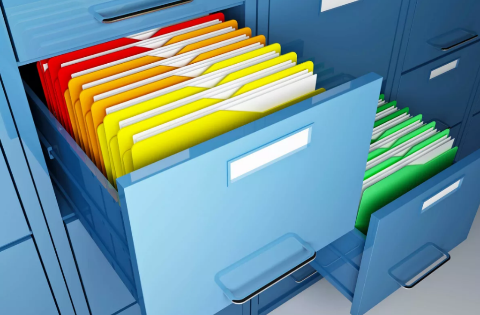 Обучение по охране труда может быть организовано как в учебных центрах, так и в самой организации, при наличии комиссии. Но с 1 марта 2023 года этого будет недостаточно. Каждый работодатель, который проводит внутреннее обучение по охране труда для нужд своей организации, должен зарегистрироваться в реестре обученных по охране труда. В статье мы рассмотрим, кто и как должен вносить сведения в реестр обученных, в какой форме, и для какой цели создается этот реестр.Для чего нужен реестр обученных по охране труда внутри организации и реестр работодателей, организующих внутреннее обучение по охране трудаС 1 сентября 2022 года действует новый порядок обучения работников организаций и ИП по охране труда. Новые правила обучения утверждены постановлением Правительства Российской Федерации от 24 декабря 2021 года. Отдельные положения данного Постановления вступят в силу на следующем этапе – с 1 марта 2023 года.Одним из важнейших новшеств является внедрение реестра обученных по охране труда. Без подачи сведений о проведении такого обучения нельзя будет доказать, что работники были подготовлены по охране труда.Минтруд разработал новый реестр: в него работодатели, самостоятельно проводившие обучение сотрудников по охране труда, обязаны будут включить своих работников. Для этой процедуры потребуется регистрация на портале Минтруда.Минтруд с 1 марта 2023 года должен сформировать три реестра:Реестр работодателей, которые проводят обучение внутри организацийРеестр обученных лицРеестр учебных центров, которые оказывают услуги по обучениюС 1 марта 2023 года работодатели, самостоятельно обучающие своих работников, обязаны будут пройти регистрацию на портале Минтруда и по итогам проверки знаний по охране труда предоставлять перечни обученных работников в реестр.Тем самым Минтруд считает, что обучение работников будет проводиться фактически, а не на бумаге, и оформить проведенную проверку знаний после уже произошедшего несчастного случая с работником будет трудно скрыть. Конечной целью создания реестра является повышение качества внутреннего обучения по охране труда. Видимо, работодатель не поспевает за тем уровнем качества, которое дают учебные центры, которых аккредитует Минтруд.По сути, реестры являются попыткой установить одинаковые требования к процессу внутреннего обучения, и это – задумка хорошая, вот как она будет реализована, мы увидим только после 1 марта 2023 года. На сегодняшний день реестра самого как цифрового продукта на портале Минтруда нет, и мы не можем дать какую-нибудь ссылку на личный кабинет и реестр.Необходимо обучить сотрудников? Обращайтесь в Центр Оценки Квалификации и Обучения ЦОКО №1. У нас более 800 программ повышения квалификации и профессиональной переподготовки по охране труда, пожарной безопасности, электробезопасности, экологии. Проводим обучение очно, дистанционно и с выездом на предприятие. Узнать условия и стоимость обучения >>>Кто обязан вносить информацию в реестр обученных лиц по охране трудаРеестр обученных лиц. Сведения об обученных по охране труда в учебных центрах подают учебные центры. Проверка знания требований охраны труда работников, подлежащих обучению исключительно в Учебном центре, будет с 1 марта 2023 года проводится с обязательным использованием единой системы по охране труда. Это касается всех тех, кто организует и отвечает за безопасное производство работ в организации, кто проводит инструктажи и стажировки, а также членов комиссий по проверке знания требований охраны труда работников.Реестр работодателей, которые проводят обучение внутри организаций. Сведения об обученных по охране труда в самих организациях формирует работодатель. Специалист по охране труда является ответственным за процессы обучения в системе управления охраной труда организации.Важно! Работодатель может заниматься внутренним обучением по охране труда, не получая для этого аккредитацию Минтруда, но с обязательным внесением этим работодателем информации в личный кабинет индивидуального предпринимателя или юридического лица в информационной системе охраны труда Минтруда России.В период с 1 сентября 2022 по конец февраля 2023 года можно проводить обучение «по старинке», а вот с 1 марта 2023 года, если не произойдут новые обстоятельства, нужно будет подавать сведения об обученных работниках в личном кабинете работодателя в реестр Минтруда.Для этого необходимо с 1 марта 2023 года подготовить документы, и направить их в Минтруд для уведомления о том, что работодатель намерен осуществлять деятельность по обучению своих работников, за исключением тех, кто обязан учиться только в УЦ.Для подтверждения наличия организационно-технических возможностей для качественного обучения своих работников внутри организации, необходимо подтвердить, что работодатель действительно имеет:материально-техническую базу в виде мест обучения работников или учебных помещений, а также оборудования, технических средств обучения для осуществления процесса обучения по охране труда;учебно-методическую базу. Учебно-методическая база может быть представлена в виде согласованных и утвержденных программ обучения по охране труда и учебных материалов для каждой программы обучения по охране труда.Если у работодателя есть места для обучения, значит есть и документальное подтверждение этого. Это должен быть приказ об организации мест обучения и установленными требованиями по их оснащению, комплектации, приказ о назначении ответственных за обучение, платежные документы на приобретаемые расходные материалы.Как подготовиться к обучению до 1 марта 2023 годаНа предприятии необходимо оборудовать места для обучения персонала. Норматив по количеству мест обучения работников — не менее одного на 100 работников, которым необходимо проведение обучения по охране труда. Прежде всего, само рабочее место может стать рабочим местом. Например, при обучении работников безопасным методам и приемам выполнения работ, местом обучения для станочников может стать станок в цехе, на котором работники будут учиться правильному размещению инструмента и сырья. Для обучения по охране труда сварщиков таким местом обучения может стать один из сварочных постов. Однозначно, что места для обучения по охране труда должны быть эталонными с точки зрения охраны труда, гигиены, технологической дисциплины.Пример: В организации ООО «Ромашка» трудится 622 человека. Из них 118 человек работают в офисе, а остальные – на производстве. Офисники освобождены от обучения по охране труда, и с ними подготовка по охране труда проводится в форме вводного инструктажа. Следовательно, расчет количества мест для обучения рассчитывается из числа только работников на производстве (622 – 118 – 504. По правилам округления, получается, что в ООО «Ромашка» нужно оборудовать 5 мест для обучения.Одним из таких мест работодатель приказом назначил актовый зал, вторым местом – кабинет охраны труда, и три места – у фрезеровочного станка, на сварочном посту и на складе хранения технических жидкостей. Каждое из этих пяти мест обучения оснащены необходимым инструментом, оборудованием, обеспечены нормативными правовыми актами, учебно-методическими материалами и материалами для проведения проверки знания требований охраны труда, информационно-справочными системами, обеспечивающими освоение работниками программ обучения по охране труда и прохождение проверки знания требований охраны труда в полном объеме.Необходимо напомнить, что процесс обучения по оказанию первой помощи пострадавшим на производстве должен включать только восемь неотложных состояний. Из этого и рассчитывается состав и количество необходимых учебных пособий, учитывая при этом финансовое положение работодателя.В компании должны быть лица, которые будут проводить обучение по охране труда. На предприятии должно быть не менее 2 лиц, проводящих обучение по охране труда, в штате организации или специалистов, привлекаемых по договорам гражданско-правового характера. Для обучения внутри организации оказанию первой помощи, необходимо подготовить двух инструкторов. Это может быть сам специалист по охране труда, а также работники, которые проводят инструктажи на рабочем месте. Обучение инструкторов оказания первой помощи проводится в учебном центре, стоит недорого, обычно за два дня инструкторы обучаются оказанию первой помощи, получают об этом удостоверение.После получения такого удостоверения нужно издать приказ, о том что указанные работники назначаются ответственными за обучение работников по первой помощи. Если у организации есть такая возможность, то заключается договор ГПХ с организацией или ИП, прошедшими аккредитацию по охране труда на проведение обучения по первой помощи или по охране труда. Обычные физлица без аккредитации такое обучение проводить не вправе.Важно! Физическое лицо, не являющееся аккредитованным в Минтруде индивидуальным предпринимателем, или работником организации, оказывающей услуги по аусорсингу в организациях, не превышающих 50 рабочих, не может проводить ни один вид обучения по ОТ. Это следует из пункта 11 Правил обучения от 24.12.2021 № 2464.В компании должна быть комиссия по проверке знания требований охраны труда. Ее наличие должно быть регламентировано приказом, положением о комиссии, приведенным в вашем Положении о системе управления охраной труда, копиями протоколов проверки знаний требований охраны труда на членов комиссии.В пункте 98 новых правил обучения указано, что при организации обучения по охране труда допускается использовать в качестве мест обучения по охране труда рабочие места работников, оснащенные необходимым оборудованием, обеспеченные нормативными правовыми актами, учебно-методическими материалами и материалами для проведения проверки знания требований охраны труда, информационно-справочными системами, обеспечивающими освоение работниками программ обучения по охране труда и прохождение проверки знания требований охраны труда в полном объеме.В какой форме и какую информацию подавать в реестре обученных по охране труда лиц: образецРаботодатель проводит обучение работников требованиям охраны труда, обучение по оказанию первой помощи пострадавшим, обучение по использованию (применению) средств индивидуальной защиты только после регистрации в реестре индивидуальных предпринимателей и юридических лиц, осуществляющих деятельность по обучению своих работников вопросам охраны труда. Для этого нужно внести информацию в личный кабинет работодателя, осуществляющих деятельность по обучению своих работников вопросам охраны труда, в реестре Минтруда.Регистрация в реестре работодателей, обучающих своих работников вопросам охраны труда, осуществляется в уведомительном порядке. Это означает, что работники, которые проинформировали Минтруд о своем намерении и возможности проводить внутреннее обучение по охране труда, подлежат регистрации в реестре индивидуальных предпринимателей и юридических лиц, осуществляющих деятельность по обучению своих работников вопросам охраны труда.Регистрация уведомления осуществляется посредством заполнения работодателем электронной формы в информационной системе охраны труда Министерства труда и социальной защиты Российской Федерации. Уведомление подписывается электронной подписью, вид которой установлен законодательством Российской Федерации для подписания таких документов. В реестре работодателей, которые проводят внутреннее обучение по охране труда, будут приведены следующие сведения:полное и сокращенное наименование, в том числе фирменное наименование, и организационно-правовая форма юридического лица, адрес его места нахождения, государственный регистрационный номер записи о создании юридического лица, данные документа, подтверждающего факт внесения сведений о юридическом лице в ЕГРЮЛ, с указанием номера телефона и адреса электронной почты юридического лица;идентификационный номер налогоплательщика, данные документа о постановке заявителя на учет в налоговом органе;основной государственный регистрационный номер юридического лица (основной государственный регистрационный номер индивидуального предпринимателя);заверенная работодателем копия локального нормативного акта (решения) о проведении обучения по охране труда работодателем без привлечения организации или индивидуального предпринимателя, оказывающих услуги по обучению работодателей и работников вопросам охраны труда, с отметкой об учете мнения профсоюзного или иного уполномоченного работниками представительного органа (при наличии);адрес официального сайта в информационно-телекоммуникационной сети «Интернет» (при наличии);сведения о среднесписочной численности работников и количестве работников, подлежащих обучению по охране труда;сведения о наличии мест обучения по охране труда работников в соотношении не менее одного места обучения на 100 работников организации, оснащенных необходимым оборудованием, информационно-справочными системами, обеспечивающими освоение работниками программ обучения по охране труда и прохождение проверки знания требований охраны труда в полном объеме;сведения о наличии технических средств обучения для отработки практических навыков;сведения о наличии программ обучения по охране труда;сведения о наличии учебно-методических материалов и материалов для проведения проверки знания требований охраны труда для каждой программы обучения по охране труда;сведения о наличии в штате организации не менее 2 работников или иных лиц, привлекаемых для проведения обучения по охране труда;сведения о наличии комиссии по проверке знания требований охраны труда.Работодатель направляет в Минтруд уведомление о своем намерении проводить подготовку по охране труда собственными силами, заполняет таблицу со сведениями, прилагает заверенные организацией копии подтверждающих документов (акты приемки выполненных работ, счета, универсально-передаточные документы (накладные и счета-фактуры, договоры на закупку).После этого Минтруд регистрирует работодателя в реестре индивидуальных предпринимателей и юридических лиц, обучающих внутри своих организаций. В течение 5 рабочих дней со дня поступления намерения, работодатель получает регистрационный номер.Важно! Если у работодателя произошли изменения, требующие внести изменения в сведения в реестре, то работодатель в течение 10 рабочих дней со дня наступления таких изменений направляет уведомление об изменении сведений в Минтруд с указанием сведений, подлежащих изменению (при необходимости с приложением копий соответствующих документов). Минтруд рассматривает уведомление и вносит изменения в реестр. На это дается 5 рабочих дней со дня регистрации уведомления об изменении сведений.Сведения в реестр работодателей, организующих внутреннее обучение по ОТ передаются безвозмездно. Сведения, содержащиеся в реестре являются открытыми и общедоступными на официальном сайте Минтруда. Поэтому организации, работающие в государственной тайной, в реестре не регистрируются.Индивидуальный предприниматель или юридическое лицо, осуществляющие деятельность по обучению своих работников вопросам охраны труда после проведения проверки знания требований охраны труда передают в реестр обученных лиц следующие сведения:Передача сведений в реестр обученных лиц осуществляется путем импортирования в виде электронного документа по форме, установленной Минтрудом.Внимание, поблажки для микропредприятий: Работодатели микропредприятий могут не регистрироваться в личном кабинете, если будут проводить обучение требованиям охраны труда, обучение по оказанию первой помощи пострадавшим, обучение по использованию (применению) средств индивидуальной защиты работников только в ходе проведения инструктажа по охране труда на рабочем месте.Сведения об обученном работникеСведения об обученном работникеСведения об обученном работникеНаименование программы обучения по ОТДата проверкиРезультат проверки  (оценка «удов.» или «неудовл.»)№  протокола проверкиФамилия, имя, отчество (при наличии),Страховой номер инд. лицевого счета,Профессия (должность) работника, прошедшего обучение по ОТНаименование программы обучения по ОТДата проверкиРезультат проверки  (оценка «удов.» или «неудовл.»)№  протокола проверкиИванов Иван Иванович108-647-225-0025водительпрограмма обучения безопасным методам и приемам выполнения работ повышенной опасности для водителей транспортных средств31 апреля 2023 г.удовлетворительно1